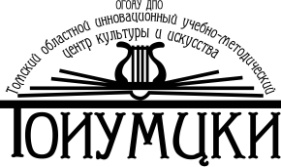 Областное государственное образовательное автономное учреждение 
дополнительного профессионального образования «Томский областной инновационный учебно-методический центр 
культуры и искусства» (ОГОАУ ДПО ТОИУМЦКИ)ИНФОРМАЦИОННОЕ ПИСЬМОУважаемые коллеги!Приглашаем Вас принять участие в работе III Всероссийской научно-методической конференции «Организация научно-методической работы в учреждениях художественного образования: опыт, проблемы, перспективы» с 29 ноября по 23 декабря 2022 года.Цели проведения конференции: обсуждение проблем и перспектив развития научно-методической деятельности в работе учреждений сферы культуры и искусства в современных условиях; рассмотрение вопросов использования новых форм, методов и приёмов методической работы ДШИ и профильных ссузов; изучение и распространение опыта работы по данному направлению.К участию в  конференции приглашаются: руководители, методисты и  преподаватели образовательных учреждений культуры и искусства;  специалисты административных органов управления культурой и все заинтересованные лица.Конференция проводится в заочном формате. Форма участия – публикация в итоговом сборнике конференции. Сборнику присваивается ISBN. Материалы принимаются 
с 29 ноября по 23 декабря 2022 года.  Основные вопросы для обсуждения на конференции:Актуальные проблемы и тенденции развития научно-методических служб в учреждениях художественного образования.Научно-методическое обеспечение образовательного процесса в учреждениях культуры и искусства: сущность, структура, функции.Научно-методическая работа как способ совершенствования профессионального мастерства педагогов и повышения качества образовательной деятельности. Традиционные и инновационные формы научно-методической работы в учреждениях культуры и искусства. Методическое сопровождение аттестации педагогических работников учреждений культуры и искусства.Основные направления деятельности методической службы в повышении качества подготовки специалистов сферы культуры в ссузе.Современные онлайн-технологии в работе научно-методической службы образовательного учреждения культуры и искусства. Методическая поддержка преподавателей, работающих по системе дистанционного обучения.Информационное обеспечение научно-методической деятельности в образовательных учреждениях.Опыт развития региональной модели методической службы в системе художественного образования.Формы организации методического взаимодействия повышения профессиональной компетентности педагогических кадров.Тематика конференции не ограничивается предложенным перечнем вопросов и может быть дополнена.Для публикации статьи в сборнике необходимо до 23 декабря 2022 года направить на электронный адрес toiumcki-org@tomsk.gov70.ru :заявку участника (приложение №1);текст статьи (минимальный объем публикации – 3 страницы). После согласования с организаторами содержания и объема текста статьи автору необходимо произвести оплату (приложение № 2) и прислать - сканированную копию подтверждения оплаты.Стоимость публикации - 200 рублей за каждую полную или неполную страницу статьи (на одну опубликованную статью бесплатно полагается один экземпляр сборника, независимо от числа соавторов).Сертификат за публикацию статьи печатается по требованию после завершения конференции (заказ на него оформляется в заявке на участие). Стоимость сертификата составляет 100 рублей (приложение №3).Оплата производится одним из способов: наличными в кассу ОГОАУ ДПО ТОИУМЦКИ (г.Томск, ул.Нахимова, д. 8, 4 этаж,  каб. 402);безналичным перечислением от юридического лица с оформлением соответствующего пакета документов (справки по оформлению документов по тел. (83822)60-91-94, контактное лицо – Кулешова Ольга Геннадьевна;безналичным перечислением от физического лица по квитанциям (приложения № 2, 3).ВНИМАНИЕ! Все предоставленные материалы проверяются на антиплагиат: оригинальность текста должна составлять не менее 65%! К публикации принимаются статьи, соответствующие формату конференции и отвечающие следующим требованиям: Требования к оформлению текста публикации: Редактор – Microsoft Word.Формат документа – А4.Шрифт: гарнитура – Times New Roman.Межстрочный интервал – 1,5.Все поля документа – .Порядок размещения информации в тексте: на первой строке указать название доклада (шрифт полужирный курсив, размер 16, все прописные, выравнивание «по центру»);через строку – фамилия, имя, отчество автора (полностью), шрифт полужирный курсив, размер 14, выравнивание «вправо»;через строку – должность, полное название организации, населенный пункт (шрифт полужирный курсив, размер 14, выравнивание «вправо»);через строку - основной текст доклада (шрифт обычный, размер 14, абзацный отступ (первая строка) – ; выравнивание «по ширине»);в конце работы размещается нумерованный список литературы (ссылка на источник внутри текста статьи оформляется в квадратных скобках). Страницы не нумеруются.Порядок получения сборников:Сборник издается в течение 3 месяцев после проведения конференции.После выхода сборника из печати авторские и оплаченные дополнительные экземпляры можно забрать в ТОИУМЦКИ по адресу: г. Томск, ул. Нахимова, д. 8, 4 этаж, каб. 414,  информационно-издательский отдел. Иногородним участникам организаторы сообщают по электронной почте о готовности сборника и запрашивают согласие на его пересылку по почтовому адресу, указанному в заявке на участие. Сборники высылаются по почте наложенным платежом, то есть с оплатой почтовых расходов в почтовом отделении при получении сборника. Иногородним участникам конференции, не подтвердившим готовность получения сборника по почте, печатное издание не высылается. Справки по вопросам издания сборников по тел. 8(3822)-60-91-93 (контактное лицо - Волкова Полина Александровна, методист информационно-издательского отдела).Контактная информация: Телефон: 8 (3822) 60-91-18   E-mail: toiumcki-org@tomsk.gov70.ru    Сайт: http://toumcki.tom.ru      Мельникова Елена Викторовна, зав. организационно-методическим отделом Чуклай Алина Ивановна, методист организационно-методического отдела